San Luis Valley Regional Science Fair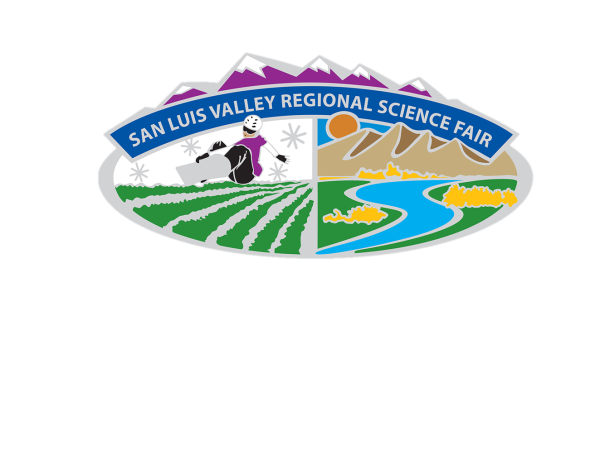 2017 Team Leader SurveyThe following will help us plan for and make improvements to the San Luis Valley Regional Science Fair. We appreciate your time!Optional demographic information Name:												Company Name:										Work Phone:											Email Address:											Mailing Address:										City:							Zip Code:				Which category did you judge?Behavioral & Social SciencesBiomedicalBotanyChemistryConsumer SciencesEarth & Space EngineeringEnvironmental Sciences Mathematics & Computer SciencesPhysicsZoologySpecial AwardsPaperOral Display & SafetyDisplayIn which Division did you judge?Elementary (4th -5th)Junior (6th-8th)Senior (9th -12th)4. How many projects did you judge this year?Fewer than 45-89-1011 or morePlease rate how you felt about the number of projects this yearToo FewJust EnoughToo Many6. You are a:Community Member	StudentJudging process evaluation: Please rate the statements 1 – 5, 5 being strongly agree and 1 being strongly disagree.The background of the community judges was advantageous		1     2    3    4    5    N/AThe number of student judges was appropriate 				1     2    3    4    5    N/AI was confused by the judging process					1     2    3    4    5    N/AThe allotted time for judging was adequate on Thursday and Friday	1     2    3    4    5    N/AI understood my role in the judging process					1     2    3    4    5    N/AThe judging process was objective and as fair as possible			1     2    3    4    5    N/APlease rate the following statements 1 – 5, 5 being very good and 1 being poorThe judge registration process on Friday Morning was…			1     2    3    4    5    N/AThe facilities (exhibit hall, caucus room) were…				1     2    3    4    5    N/AParking availability was…							1     2    3    4    5    N/AThe breakfast munchies, coffee, etc. were…				1     2    3    4    5    N/AWhat Judge Training tools did you use?PowerPoint on websiteAttended training/meetingOther				If the fair was moved to the middle of the week (Tuesday/Wednesday), would you still be able to attend? YesNoWhat in addition to current tools would assist in learning the ropes of judging?12. What should the SLV Regional Science Fair consider changing? Why and how would you recommend we make changes?																																																													